10 «Б» сынып оқушыларының жетістіктерір/сФото Оқушының аты- жөніМектепшілікМектепшілікМектептен тысМектептен тыср/сФото Оқушының аты- жөніПән атауыОрынСайыс атауыОрын1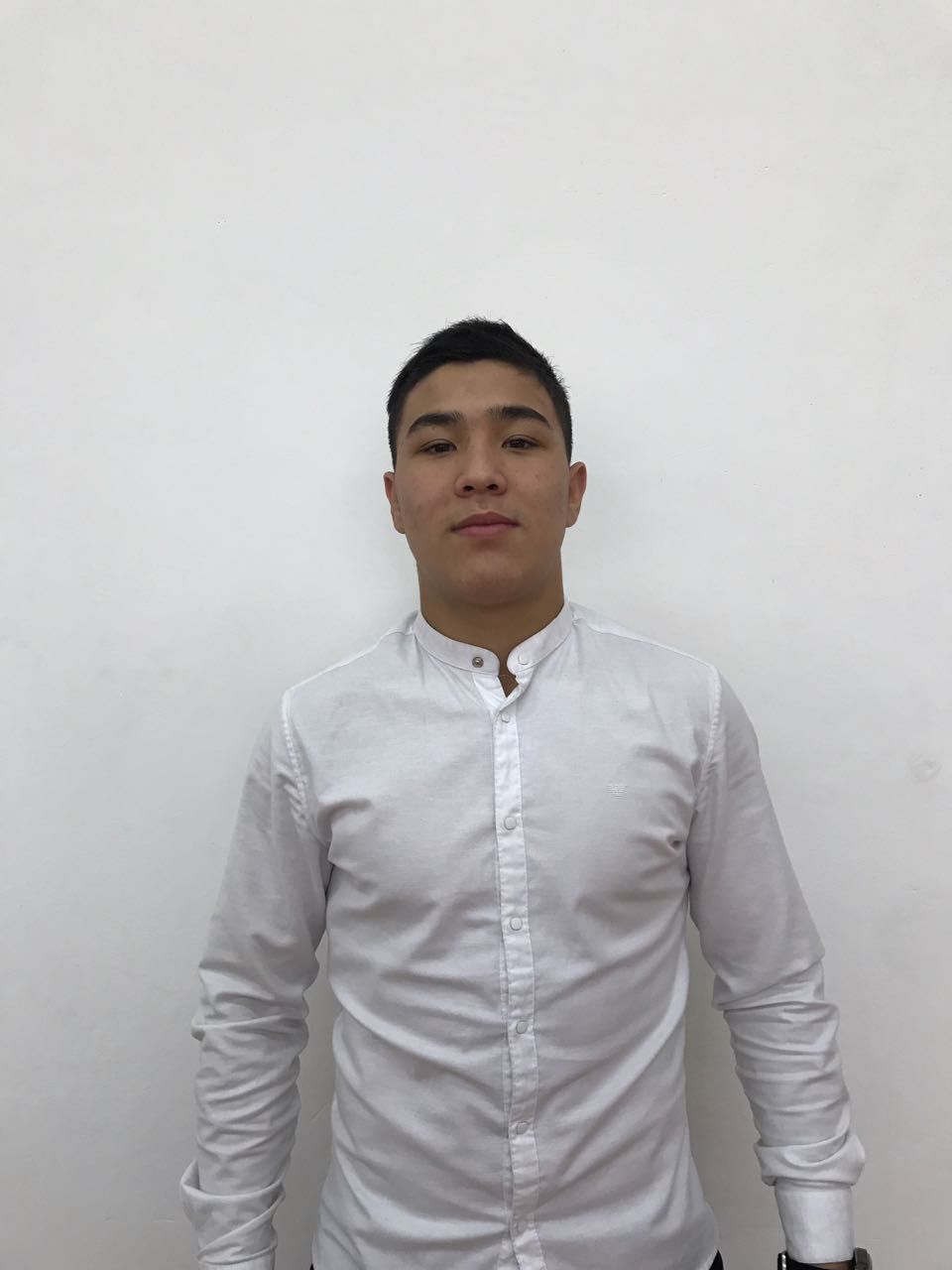 Кабен Диас БатыржанұлыҚазақстан чемпионаты, дзюдо, Тараз қаласы . Қазақстан чемпионаты,самбо, Түркістан қаласыХалықаралық турнир, дзюдо, Алматы қаласыХалықаралық турнир, дзюдо, Теміртау қаласы1-орын1-орын 1-орын1-орын2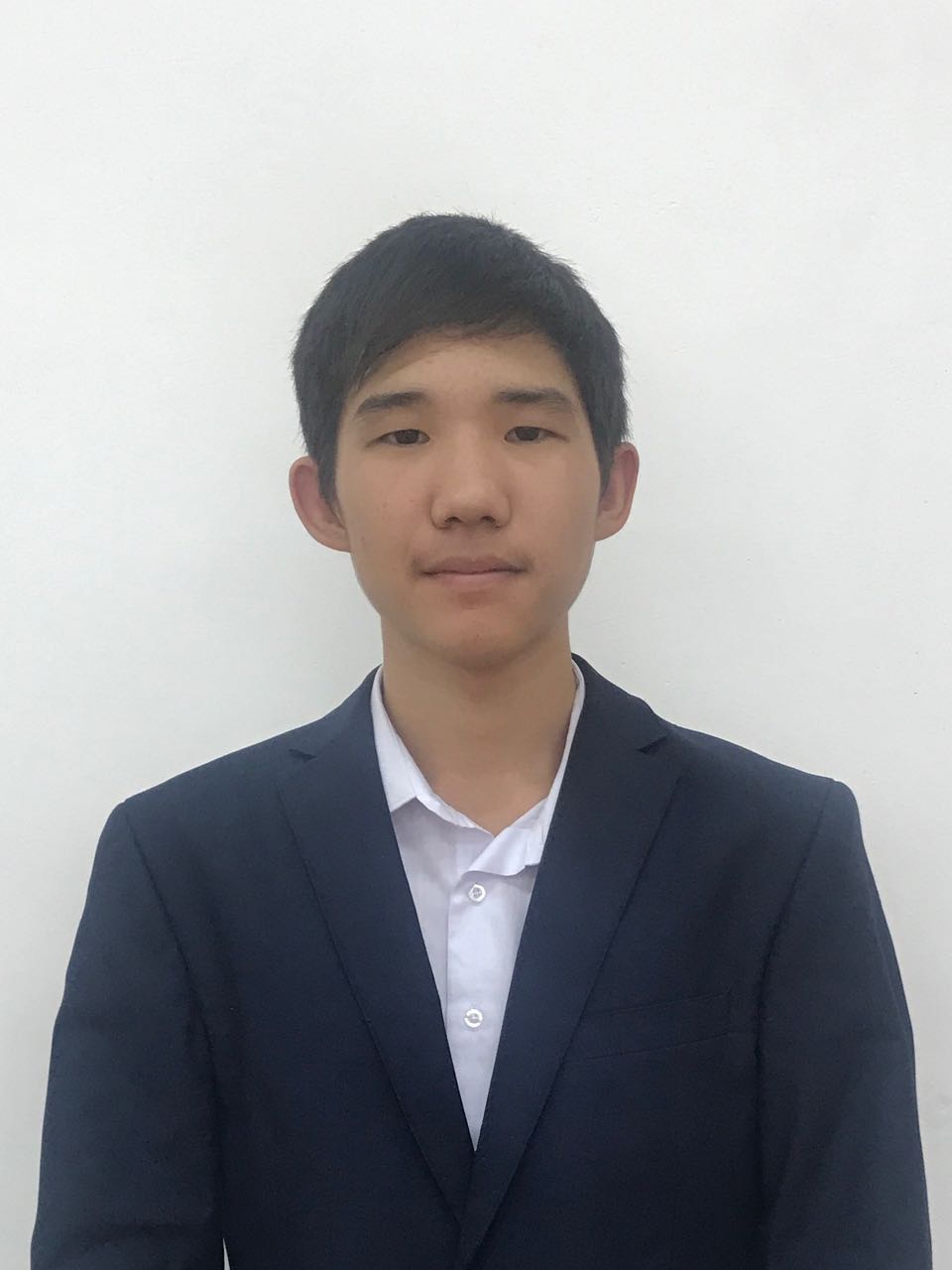 Қайроллаев НұрхатАлтын күз"2-орын"World Scholar s Cup" облыстық дебат"Мәңгілік ел" республикалық дебатБас жүлде1-орын